                        SZPITAL SPECJALISTYCZNY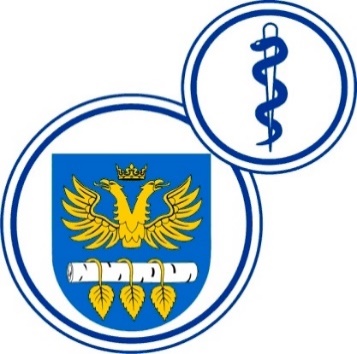 W BRZOZOWIEPODKARPACKI OŚRODEK ONKOLOGICZNYim. Ks. Bronisława MarkiewiczaADRES:  36-200  Brzozów, ul. Ks. J. Bielawskiego 18tel./fax. (13) 43 09 587www.szpital-brzozow.pl         e-mail: zampub@szpital-brzozow.pl_____________________________________________________________________________Sz.S.P.O.O. SZPiGM 3810/66/2022                                      Brzozów, dnia 02.11.2022 r.Dotyczy Postępowania o udzielenie zamówienia publicznego na dostawę środków spożywczych specjalnego przeznaczenia żywieniowegoSygn. sprawy Sz.S.P.O.O. SZPiGM.3810/66/2022      	W związku z pytaniami złożonymi w niniejszym postępowaniu,  Zamawiający udziela następujących odpowiedzi:  Pytanie nr 1-dot.części nr 2Czy Zamawiający wyrazi zgodę na zaoferowanie w części nr 2 pozycja 1 produkt                           o nazwie Fresubin Protein Powder 300 g  w ilości 413 opakowań. Produkt ten                            to suplement białka serwatki w proszku (proszek rozpuszczalny) do postępowania dietetycznego u osób zagrożonych niedożywieniem lub niedożywionych,                                           w szczególności o zwiększonym zapotrzebowaniu na białko. Nie zawiera glutenu, klinicznie wolna od laktozy?Odpowiedź:Zamawiający wyraża zgodę na zaoferowanie 550 op. po 300 g.Pytanie nr 2-dotyczy części nr 4 Czy Zamawiający wyrazi zgodę na zaoferowanie w  części nr 4 pozycja 1 diety Fresubin Original  w opakowaniu EasyBag 500 ml – kompletna dieta do żywienia dojelitowego, standardowa, zawierająca białko kazeinowe i sojowe, tłuszcze LCT i ω-3 kwasy tłuszczowe, normokaloryczna 1kcal/ml,bezresztkowa o osmolarności 220 mosmol/l, o smaku neutralnym?Odpowiedź:Zgodnie z treścią SWZ.Pytanie nr 3-dotyczy części nr 4 Czy Zamawiający wyrazi zgodę na zaoferowanie w części nr 4  pozycja 2 diety Fresubin Original Fibre w opakowaniu EasyBag 500 ml – kompletna dieta do żywienia dojelitowego, standardowa, o wysokiej zawartości błonnika – 1,5g/100 ml, zawierająca białko kazeinowe i sojowe, tłuszcze LCT i  ω-3 kwasy tłuszczowe, normokaloryczna 1 kcal/ml, izoosmotyczna, o osmolarności 285 mosmol/l? Odpowiedź:Zgodnie z treścią SWZ.Pytanie nr 4-dotyczy części nr 4 Czy Zamawiający wyrazi zgodę na zaoferowanie w części 4 pozycja  3 diety Survimed OPD w opakowaniu EasyBag 500 ml – diety kompletnej normokalorycznej (1 kcal/ml), normobiałkowej, opartej na peptydach, zawierającej hydrolizat białka serwatki, tłuszcze LCT, MCT, omega-3 kwasy tłuszczowe, przeznaczonej do żywienia dojelitowego przez zgłębnik, błonnik (0 kJ%; < 0,1 g w 100 ml), klinicznie wolnej od laktozy, bezglutenowej, o osmolarności 300 mosmol/l?Odpowiedź:Zgodnie z treścią SWZ.Pytanie nr 5-dotyczy części nr 4 Czy Zamawiający wyrazi zgodę na zaoferowanie w  części 4  pozycja 4 diety Fresubin Original w opakowaniu EasyBag 1000 ml – kompletna dieta do żywienia dojelitowego, standardowa, zawierająca białko kazeinowe i sojowe, tłuszcze LCT i  ω-3 kwasy tłuszczowe, normokaloryczna 1 kcal/ml, bezresztkowa o  osmolarności 220 mosmol/l                       o smaku neutralnym?Odpowiedź:Zgodnie z treścią SWZ.Pytanie nr 6-dotyczy części nr 4 Czy Zamawiający wyrazi zgodę na zaoferowanie w części 4 pozycja 5 diety Fresubin Energyw opakowaniu EasyBag 500 ml  w ilości 600 szt. – dieta do żywienia dojelitowego wysokokaloryczna (1,5  kcal/ml), bezresztkowa zawierająca białka mleka i białka serwatki (5,6g/100 ml), tłuszcze (olej rzepakowy, olej słonecznikowy, ω-3 kwasy tłuszczowe olej rybi EPA,DHA) (5,8g/100 ml), węglowodany(maltodekstryny) (19g/100 ml) o osmolarności 330 mosmol/l?Odpowiedź:Zamawiający podtrzymuje zapisy SWZ.Pytanie nr 7-dotyczy części nr 4 Czy Zamawiający wyrazi zgodę  na zaoferowanie w części 4   pozycja 6 diety Fresubin Energy w opakowaniu EasyBag 500 ml  – dieta do żywienia dojelitowego wysokokaloryczna (1,5 kcal/ml), bezresztkowa, zawierająca białka mleka i białka serwatki (5,6g/100 ml), tłuszcze (olej rzepakowy, olej słonecznikowy, ω-3 kwasy tłuszczowe olej rybi EPA,DHA) (5,8g/100 ml), węglowodany (maltodekstryny)          (19 g/100 ml) o osmolarności 330 mosmol/l?Odpowiedź:Zamawiający nie wyraża zgody.Pytanie nr 8-dotyczy części nr 4 Czy Zamawiający wyrazi zgodę na zaoferowanie w części 4 pozycja 7 diety Diben w opakowaniu EasyBag 1000 ml – kompletna dieta do żywienia dojelitowego, przeznaczona dla pacjentów chorych na cukrzycę, o niskiej zawartości weglowodanów (skorbia i fruktoza) 9,25g/100 ml, o dużej zawartości błonnika, zawierająca białka mleka, ω-3 kwasy tłuszczowe, normokaloryczna 1 kcal/ml o osmolarności 345 mosmol/l?Odpowiedź:Zamawiający podtrzymuje zapisy SWZ.Pytanie nr 9-dotyczy części nr 4 Czy Zamawiający wyrazi zgodę na zaoferowanie w części 4  pozycja 8 diety Survimed OPD w opakowaniu EasyBag 1000 ml – diety kompletnej normokalorycznej                                (1 kcal/ml), normobiałkowej, opartej na peptydach, zawierającej hydrolizat białka serwatki, tłuszcze LCT, MCT, omega-3 kwasy tłuszczowe, przeznaczonej do żywienia dojelitowego przez zgłębnik, błonnik (0 kJ%; < 0,1 g w 100 ml), klinicznie wolnej                          od laktozy, bezglutenowej, o osmolarności 300 mosmol/l?Odpowiedź:Zamawiający nie wyraża zgody.Pytanie nr 10-dotyczy części nr 4 Czy Zamawiający wyrazi zgodę na zaoferowanie w części 4 pozycja 9   diety Fresubin HP Energy w opakowaniu EasyBag 500 ml – kompletna dieta wysokoenergetyczna (1,5 kcal/ml), do postępowania dietetycznego u osób niedożywionych lub zagrożonych niedożywieniem, ,w chorobach wyniszczających,  w szczególności ze zwiększonym zapotrzebowaniem na energię i białko i/lub z ograniczeniami w przyjmowaniu płynów i/lub zaburzeniami wchłaniania tłuszczów,  bogata w białko 7,5g/100 ml (20% energii), węglowodany 17,0 g/100 ml ( 45% energii). Nie zawiera błonnika, klinicznie wolna                     od laktozy, bezglutenowa. Zawiera olej rybny oraz mieszankę tłuszczów o wysokiej zawartości MCT ułatwiającą wchłanianie ?Odpowiedź:Zamawiający nie wyraża zgody.Pytanie nr 11-dotyczy części nr 4 Czy Zamawiający wyrazi zgodę na zaoferowanie w  części 4 pozycja 10 diety Fresubin Original Fibre w opakowaniu EasyBag 1000 ml – kompletna dieta do żywienia dojelitowego, standardowa, o wysokiej zawartości błonnika -  1,5g/100 ml, zawierająca białko kazeinowe i sojowe, tłuszcze LCT i  ω-3 kwasy tłuszczowe, normokaloryczna 1 kcal/ml, izoosmotyczna, o osmolarności 285 mosmol/l?Odpowiedź:Zamawiający podtrzymuje zapisy SWZ.Pytanie nr 12-dotyczy części nr 4 Czy Zamawiający wyrazi zgodę na zaoferowanie w części 4 pozycja 11  diety Fresubin 1200   Complete w opakowaniu EasyBag 1000 ml  - diety kompletnej, zawierającej 1,2 kcal/ml, bogatej w białko (20% energii), przeznaczonej do żywienia dojelitowego przez zgłębnik, klinicznie wolnej od laktozy, bezglutenowej, zawierającej błonnik oraz omega-3 kwasy tłuszczowe z oleju rybnego, posiadającej oświadczenie producenta w zakresie zalecanego stosowania w grupie pacjentów niedożywionych lub zagrożonych niedożywieniem związanym z chorobą, w szczególności ze zwiększonym zapotrzebowaniem na białko tj. pacjentów z odleżynami i trudno gojącymi się ranami,                  o  osmolarności 345 mosmol?Odpowiedź:Zamawiający nie wyraża zgody.Pytanie nr 13-dotyczy części nr 4 Czy Zamawiający wyrazi zgodę na zaoferowanie w części 4 pozycja 12 Fresubin HP Energy w opakowaniu EasyBag 1000 ml – kompletna dieta do żywienia dojelitowego, wspomagająca leczenie  odleżyn i trudno gojących się ran, w chorobach wyniszczających, w okresie okołooperacyjnym   wysokokaloryczna (1,5 kcal/ml), bogatobiałkowa – 7,5g/100 ml, zawierająca białko kazeinowe i serwatkowe, tłuszcze  MCT/LCT i  ω-3 kwasy tłuszczowe, bezresztkowa o osmolarności 360 mosmol/l?Odpowiedź:Zamawiający nie wyraża zgody.Pytanie nr 14-dotyczy części nr 4 Czy Zamawiający wyrazi zgodę na zaoferowanie w części 4 pozycja 14 diety Diben 1,5 kcal HP w opakowaniu easybag 1000 ml – kompletna dieta wysokokaloryczna 150 kcal/100 ml, bogatobiałkowa zawartość białka 7,5g/100 ml , bogatoresztkowa, zawartość błonnika 2,3g/100 ml, zawierająca tłuszcze LCT w tym olej rybny z EPA i DHA oraz MCT, wysoka zawartość MUFA, niski indeks glikemiczny, niskosodowa.  Do stosowania                           w zaburzeniach metabolizmu i tolerancji glukozy np. hiperglikemia, insulinooporność                    i cukrzycy?Odpowiedź:Zgodnie z treścią SWZ.Pytanie nr 15-dotyczy części nr 4 Czy Zamawiający wyrazi zgodę na zaoferowanie  w części 4 pozycja 15 diety Fresubin Intensive - dieta kompletna, normokaloryczna (1,2 kcal/ml), bogata w białko 10g/100ml (33 en%) oraz EPA i DHA pochodzące z oleju rybnego, przeznaczona do żywienia dojelitowego przez zgłębnik. Zawiera MCT oraz hydrolizat białka serwatki. O niskiej zawartości błonnika, nie zawiera glutenu, klinicznie wolna od laktozy. Do postepowania dietetycznego u osób niedożywionych lub zagrożonych niedożywieniem związanym z chorobą, w szczególności pacjentów krytycznie chorych poddawanych ciągłej terapii nerkozastępczej?Odpowiedź:Zamawiający podtrzymuje zapisy SWZ.Pytanie nr 16-dotyczy części nr 5Czy Zamawiający wyrazi zgodę na zaoferowanie w części 5 pozycja 1 diety Fresubin Protein Energy Drink 200 ml  – dieta bogatobiałkowa,  wysokokaloryczna (1,5 kcal/ml),ubogoresztkowa, zawierająca białko mleka (10g/100 ml),  tłuszcze (olej rzepakowy,  olej słonecznikowy) (6,7g/100 ml) – węglowodany  (12,4g/100 ml),  błonnik (kakao) (0,5g/100 ml)o osmolarności do 390 mosmol/l, różne smaki w ilości 4000 szt.?Odpowiedź:Zgodnie z treścią SWZ.Pytanie nr 17-dotyczy części nr 5Czy Zamawiający wyrazi zgodę na zaoferowanie w części 5 pozycja 2 diety Diben Drink kompletna dieta, przeznaczona dla pacjentów chorych na cukrzycę, zmodyfikowana pod względem zawartości węglowodanów 13,1 g/100 ml,  o niskim indeksie glikemicznym w celu lepszej kontroli poziomu glukozy we krwi, klinicznie wolna od laktozy, o dużej zawartości błonnika – 2g/100 ml, zawierająca białka mleka, ω-3 kwasy tłuszczowe, kwasy tłuszczowe jednonienasycone, MCT,  wysokokaloryczna 1,5 kcal/ml,                                     o osmolarności do 360 mosmol/l, w opakowaniach o objętości 200 ml, różne smaki?Odpowiedź:Zamawiający wyraża zgodę.Pytanie nr 18-dotyczy części nr 6Czy Zamawiający wyrazi zgodę na zaoferowanie w części 6 poz. 4  diety Fresubin Intensive kompletna dieta dla pacjentów krytycznie chorych, poddawanych ciągłej terapii nerkozastępczej, normokaloryczna (1,2 kcal/ml) bogatobiałkowa (10 g białka/100 ml), oligopeptydowa, bezresztkowa ( o niskiej zawartości błonnika -0,64 g/100 ml)             w opakowaniu zabezpieczonym samozasklepiającą się membraną o pojemności 500 ml? Odpowiedź:Zamawiający wyraża zgodę.Pytanie nr 19-dotyczy części nr 7Czy Zamawiający wyrazi zgodę na zaoferowanie w  części nr 7 pozycja 1 diety Fresubin Original w opakowaniu EasyBag 1000 ml – kompletna dieta do żywienia dojelitowego, standardowa, zawierająca białko kazeinowe i sojowe, tłuszcze LCT i ω-3 kwasy tłuszczowe , 30% energii pochodzi z tłuszczy, a 55%  energii z węglowodanów, normokaloryczna 1kcal/ml, bezresztkowa  o osmolarności 220 mosmol/l, o smaku neutralnym? Odpowiedź:Zamawiający wyraża zgodę.Pytanie nr 20-dotyczy części nr 7Czy Zamawiający wyrazi zgodę na zaoferowanie w  części nr 7 pozycja 2 diety Fresubin Original w opakowaniu EasyBag 500  ml – kompletna dieta do żywienia dojelitowego, standardowa, zawierająca białko kazeinowe i sojowe, tłuszcze LCT i ω-3 kwasy tłuszczowe , 30% energii pochodzi z tłuszczy, a 55%   energii z węglowodanów, normokaloryczna 1kcal/ml, bezresztkowa  o osmolarności 220 mosmol/l, o smaku neutralnym?Odpowiedź:Zamawiający wyraża zgodę.Pytanie nr 21-dotyczy części nr 7Czy Zamawiający wyrazi zgodę na zaoferowanie w części nr 7  pozycja 3 diety Fresubin Original Fibre w opakowaniu EasyBag 1000 ml – kompletna dieta do żywienia dojelitowego, standardowa, o wysokiej zawartości błonnika – 1,5g/100 ml, zawierająca białko kazeinowe i sojowe,15% energii pochodzi z białka tłuszcze LCT i  ω-3 kwasy tłuszczowe, normokaloryczna 1 kcal/ml, izoosmotyczna, o osmolarności 285 mosmol/l? Odpowiedź:Zamawiający wyraża zgodę.Pytanie nr 22-dotyczy części nr 7Czy Zamawiający wyrazi zgodę na zaoferowanie w części nr 7  pozycja 4 diety Fresubin Original Fibre w opakowaniu EasyBag 500 ml – kompletna dieta do żywienia dojelitowego, standardowa, o wysokiej zawartości błonnika – 1,5g/100 ml, zawierająca białko kazeinowe i sojowe, 15% energii pochodzi z białka, tłuszcze LCT i  ω-3 kwasy tłuszczowe, normokaloryczna 1 kcal/ml, izoosmotyczna, o osmolarności 285 mosmol/l? Odpowiedź:Zamawiający wyraża zgodę.Pytanie nr 23- dotyczy części nr 4,6,7W związku z tym, iż dostępne na rynku polskim produkty do żywienia dojelitowego z uwagi na technologię produkcji i brak konserwantów maja średnio do 12 – miesięcy okres przydatności od momentu wyprodukowania w fabryce, prosimy Państwa o uwzględnienie specyfikacji produktów dojelitowych pod kątem terminu ważności oraz modyfikację kryteriów zawartych w Części  XX pkt 9 SWZ – akceptując dostawy produktów do żywienia dojelitowego z terminem ważności nie krótszym niż 8 miesięcy.W związku z powyższym prosimy o modyfikację zapisu w zakresie Części 4,6,7                               i przyznanie max ilości punktów (40 punktów) w przypadku zaoferowania produktu                        z data ważności nie krótszą niż 8 miesięcy.Odpowiedź:Zamawiający wymaga aby zaoferowane produkty posiadały termin ważności nie krótszy niż 9 miesięcy.Pytanie nr 24Do rozdziału XX ust. 9 pkt 2 SWZ kryterium oceny ofert w zakresie terminu ważności: Skoro Zamawiający przewiduje dostawy sukcesywne, zgodne z bieżącym zapotrzebowaniem, czyli nie przewiduje konieczności dłuższego przechowywania zamówionych produktów w magazynie apteki szpitalnej, oraz z uwagi na to, że zgodnie z Prawem farmaceutycznym produkty lecznicze do ostatniego dnia terminu ważności są pełnowartościowe i dopuszczone do obrotu, prosimy o zmianę sposobu wyliczania punktów dla kryterium termin ważności w taki sposób aby najdłuższy oceniany termin przydatności wynosił 10 miesięcy, a najkrótszy 6 miesięcy.Odpowiedź:Termin dostawy nie ma powiązania z terminem przechowywania. Zamawiający wyraża zgodę na zaoferowanie produktów o minimalnym terminie ważności -9 miesięcy.Pytanie nr 25Do §2 ust. 4 wzoru umowy: Skoro Zamawiający przewiduje dostawy sukcesywne, zgodne z bieżącym zapotrzebowaniem, czyli nie przewiduje konieczności dłuższego przechowywania zamówionych produktów w magazynie apteki szpitalnej, to dlaczego wyznacza warunek 12-miesięcznego okresu ważności zamówionych towarów? Wskazujemy przy tym, że zgodnie z Prawem farmaceutycznym produkty lecznicze                      do ostatniego dnia terminu ważności są pełnowartościowe i dopuszczone do obrotu.                     W związku z powyższym prosimy o dopisanie do §2 ust. 4 projektu umowy następującej treści: "Dostawy produktów z krótszym terminem ważności mogą być dopuszczone                      w wyjątkowych sytuacjach i każdorazowo zgodę na nie musi wyrazić upoważniony przedstawiciel Zamawiającego.".Odpowiedź:Odpowiedź zgodna z odpowiedzią na pytanie nr 24.Pytanie nr 26Do §2 ust. 5 wzoru umowy: Prosimy o dodanie słów zgodnych z art. 552 k.c.: "...                                z wyłączeniem powołania się przez Wykonawcę na okoliczności, które zgodnie                                  z przepisami prawa powszechnie obowiązującego uprawniają Sprzedającego do odmowy dostarczenia towaru Kupującemu.".Odpowiedź:Zamawiający podtrzymuje zapisy SWZ.Pytanie nr 27Do §2 ust. 14 wzoru umowy. W związku z tym, że czynność prawna dokonana przez strony nie może skutkować wyłączeniem ze stosowania bezwzględnie obowiązujących przepisów prawa, a takim jest art. 552 Kodeksu Cywilnego uprawniającego Sprzedawcę do wstrzymania dostaw w przypadku, gdy Kupujący dopuszcza się zwłoki z dokonaniem zapłaty za dostarczoną część zamówienia, prosimy o usunięcie z umowy odpowiednich postanowień §2 ust. 14.Odpowiedź:Zamawiający podtrzymuje zapisy SWZ.Pytanie nr 28Do §2 ust. 15 wzoru umowy: Prosimy o modyfikację treści §2 ust.15, poprzez skonkretyzowanie granicznych wartości dla poszczególnych pozycji asortymentowych, jakie Zamawiający zamierza zrealizować, np. poprzez podanie, że zmiany ilości produktów określonych w formularzu asortymentowym mogą ulec zmniejszeniu lub zwiększeniu w granicach +/- 20%, przy czym przez takie sformułowanie Zamawiający będzie rozumiał możliwość zamówienia o 20% mniejszych lub o 20% większych ilości, każdego z zamówionych produktów. Aktualna treść §2 ust. 15 jest na tyle ogólna i nieprecyzyjna, że na jej podstawie wykonawcy nie są w stanie określić faktycznej wielkości przedmiotu zamówienia w zakresie poszczególnych pozycji asortymentowych oraz dokonać prawidłowej kalkulacji cen na potrzeby składanej oferty.Odpowiedź:Zamawiający podtrzymuje zapisy SWZ.Pytanie nr 29Do §4 ust. 1 lit. a) wzoru umowy. Czy Zamawiający wyrazi zgodę na naliczanie ewentualnej kary umownej za opóźnienie w realizacji zobowiązań w wysokości 1% wartości brutto niedostarczonego przedmiotu sprzedaży dziennie?Odpowiedź:Zamawiający podtrzymuje zapisy SWZ.Pytanie nr 30Do §4 ust. 1 lit.b)  wzoru umowy. Czy Zamawiający wyrazi zgodę na naliczanie ewentualnej kary umownej za odmowę przyjęcia zamówienia w wysokości 1% dziennie liczonej  wartości zamówienia co do którego dokonano odmowę?Odpowiedź:Zamawiający podtrzymuje zapisy SWZ.Pytanie nr 31Do §7 ust. 1 lit.c)  wzoru umowy. Czy Zamawiający wyrazi zgodę na naliczanie ewentualnej kary umownej za realizowanie umowy niezgodnie z jej treścią w wysokości 50 zł dziennie? Jednocześnie prosimy o wskazanie, jakie okoliczności Zamawiający ma na myśli jako przypadki realizowania umowy niezgodnie z jej treścią, skutkujące obowiązkiem zapłaty kary umownej przez Wykonawcę oraz ustanowienie zamkniętego katalogu tych okoliczności, ze względu na fakt, że warunkiem prawidłowo i skutecznie zastrzeżonej kary umownej jest precyzyjne i konkretnie wskazanie obowiązku strony, którego nienależyte wykonanie rodzi obowiązek zapłaty kary umownejOdpowiedź:Pytanie dotyczy §4 wzoru umowy. Zamawiający nie wyraża zgody na proponowaną treść. Jako nierealizowanie umowy niezgodnie z treścią, Zamawiający miał na myśli wszystkie inne przypadki, które nie zostały wymienione  w §4 ust. 1 lit a) i b).Pytanie nr 32Do §6 ust. 4 wzoru umowy: Wnosimy o zmianę zapisu w §6 ust. 4 umowy poprzez zwiększenie minimalnego zakresu zrealizowania umowy do wartości minimum 70%. Wskazujemy, że wskazany próg realizacji minimum 40%, wypacza ekonomiczny sens zawarcia umowy oraz jest niezgodny z przepisami ustawy z dnia 11 września 2019 r. - Prawo zamówień publicznych (Dz. U. 2021 poz. 1129 ze zm.), gdyż może doprowadzić do istotnej zmiany umowy i jej charakteru, co stoi w sprzeczności z zapisami art. 454 ust.1, ust.2 pkt 1) i 3) oraz art.455 ust.1 pkt 1) PZP.Odpowiedź:Zamawiający podtrzymuje zapisy SWZ.Jednocześnie Zamawiający informuje, że w związku z udzielonymi odpowiedziami  na pytania dokonuje modyfikacji treści SWZ(w tym modyfikacji poprzednio dokonanej modyfikacji SWZ) w następującym zakresie:Dział nr XX pkt 9 SWZ otrzymuje brzmienie:„Kryteria oceny ofert i ich opis:Kryterium:						          Waga kryterium:    1) cena            					                            60 pkt    2) termin ważności produktu                                                         40 pktPrzez cenę zamówienia zamawiający rozumie łączny cenę za całość przedmiotu zamówienia, stanowiącą całkowite wynagrodzenie wykonawcy, Liczbę punktów, jaką uzyska badana oferta zamawiający obliczy w następujący sposób:1) Cena  oferty.Maksymalna ilość możliwych do uzyskania punktów wg kryterium cena – 60 punktów.Oferta z najniższą oferowaną ceną brutto „C min”  otrzymuje punktów 60.Każda inna oferta „C” otrzymuje ilość punktów w kryterium cena wynikającą                                z wyliczenia wg wzoru:(Cmin/C) x 60 = cCmin – najniższa oferowana cenaC	- cena badanej ofertyc	- liczba punktów uzyskanych przez ofertę z kryterium cena(przy przeliczaniu liczbę punktów zamawiający zaokrągla w dół do dwóch liczb                       po przecinku np. liczba punktów 4,543 zostanie zaokrąglona do 4,54)Sposób obliczania ceny, jaki Wykonawcy powinni przyjąć w ofertach:cena jednostkowa netto x ilość = wartość netto + podatek VAT = wartość brutto.2) Termin ważności produktuMaksymalna ilość możliwych do uzyskania punktów wg kryterium termin ważności produktu– 40 punktów.Zamawiający określa minimalny termin ważności produktów na 9 miesięcy. W przypadku, gdy wykonawca zaoferuje termin ważności produktów - 9 miesięcy, nie otrzyma żadnych punktów w kryterium termin ważności produktów.W przypadku, gdy wykonawca zaoferuje  termin ważności produktów dłuższy niż 9 miesięcy, otrzyma 40 pkt. Wykonawca zobowiązany jest zaoferować termin ważności produktów                                    w miesiącach.W przypadku, gdy wykonawca nie zaoferuje w ofercie terminu ważności produktów, zamawiający przyjmie termin ważności produktu-9 miesięcy.W postępowaniu zwycięży oferta, która w wyniku oceny otrzyma najwyższą sumę  punktów uzyskanych w poszczególnych kryteriach i spełni wszystkie wymogi zawarte w ustawie prawo zamówień publicznych i specyfikacji  warunków zamówienia.”Treść paragrafu  nr 2 ust. 4 wzoru umowy otrzymuje brzmienie:„Termin ważności dostarczanego przedmiotu sprzedaży nie może być krótszy niż 9 miesięcy przed jego upływem, licząc od daty dostawy.”